【10920 趙啟超教授離散數學 / 第9堂版書】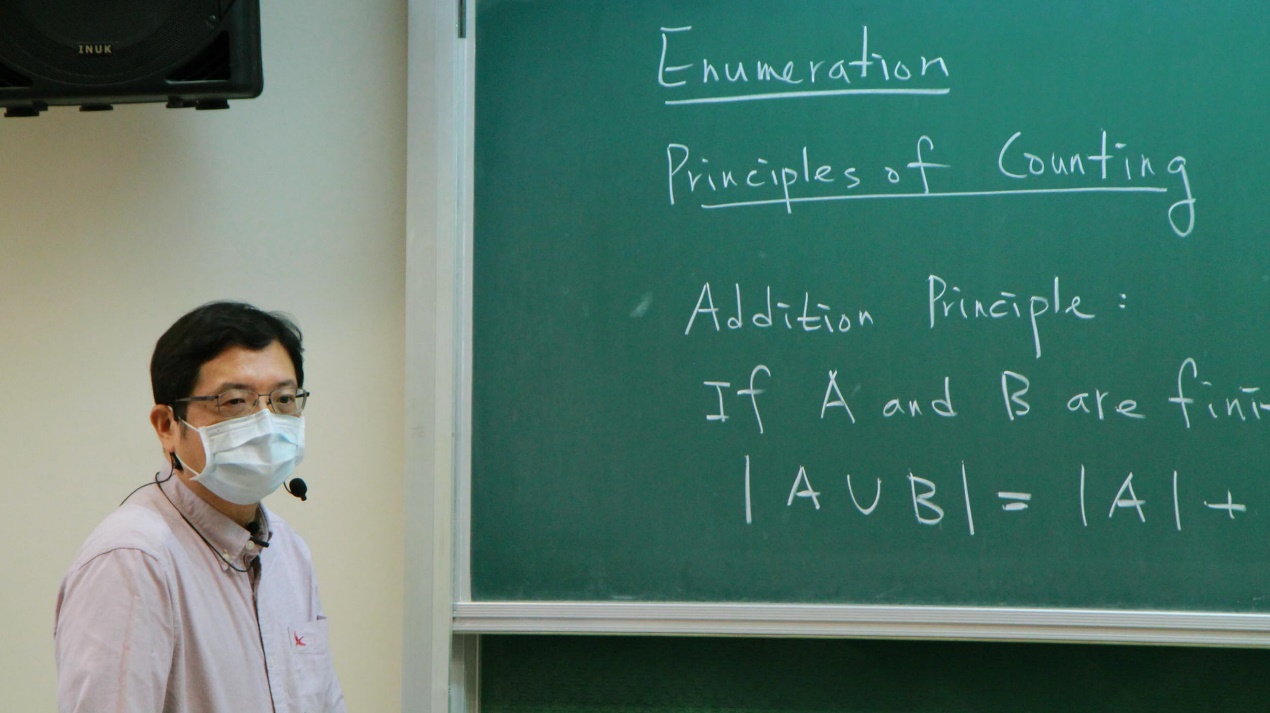 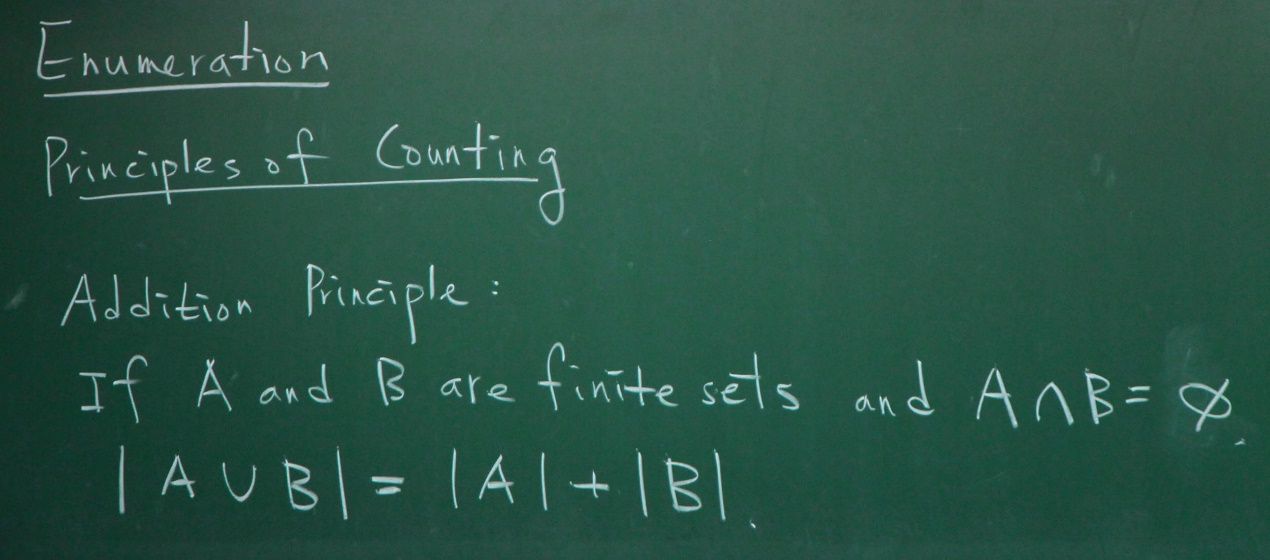 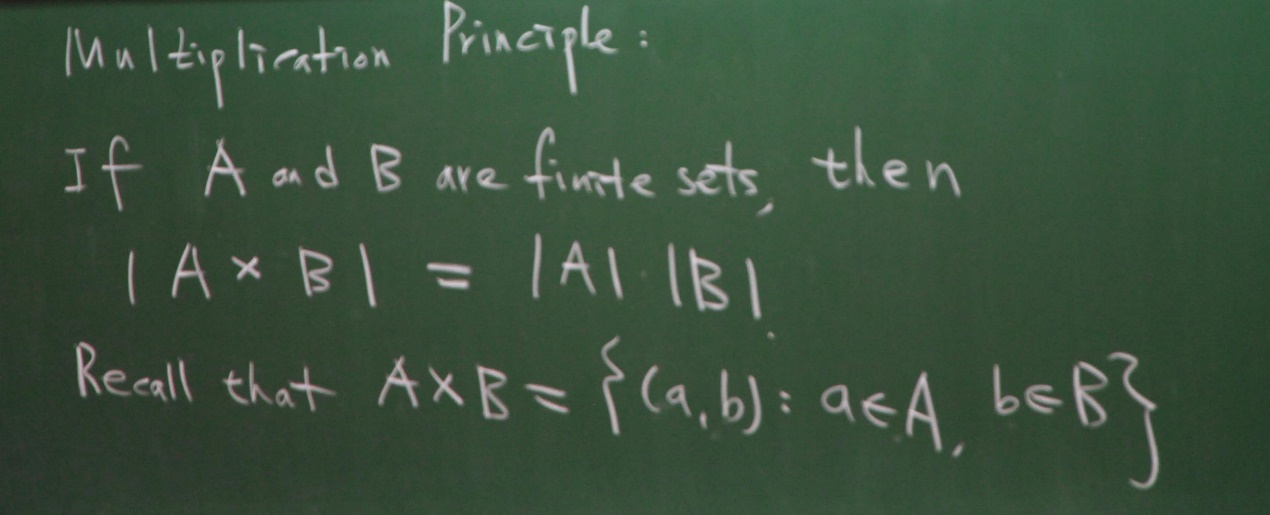 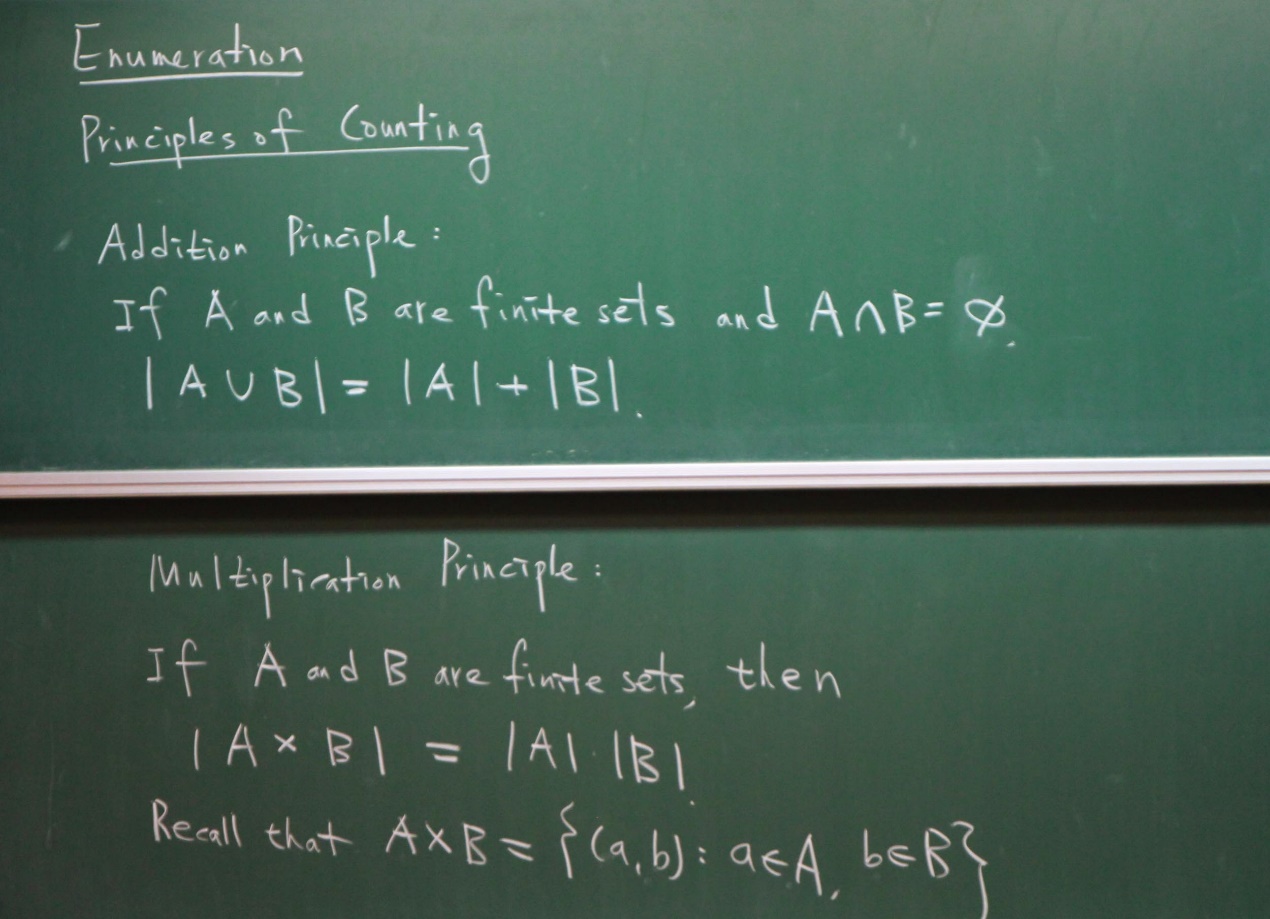 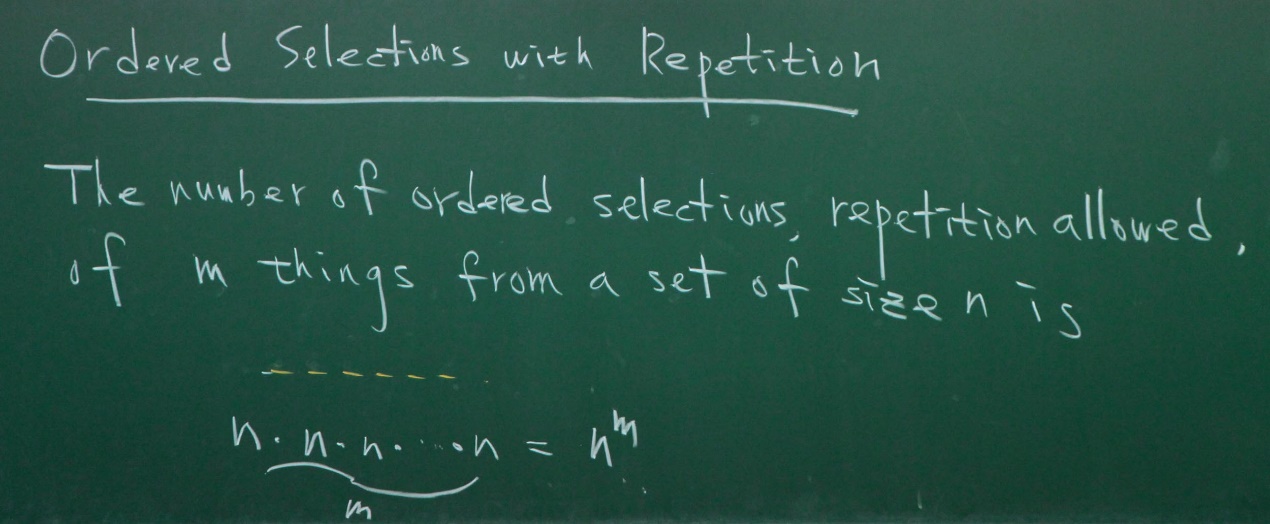 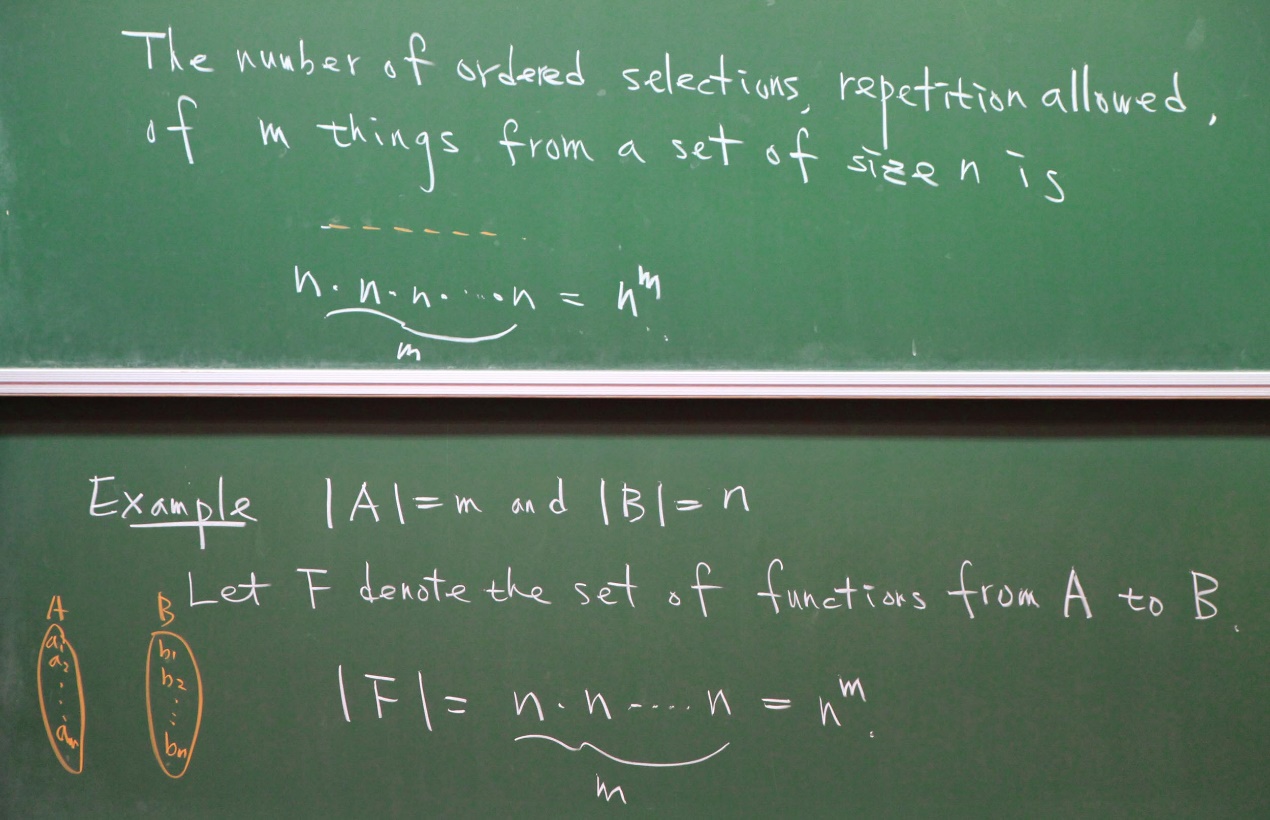 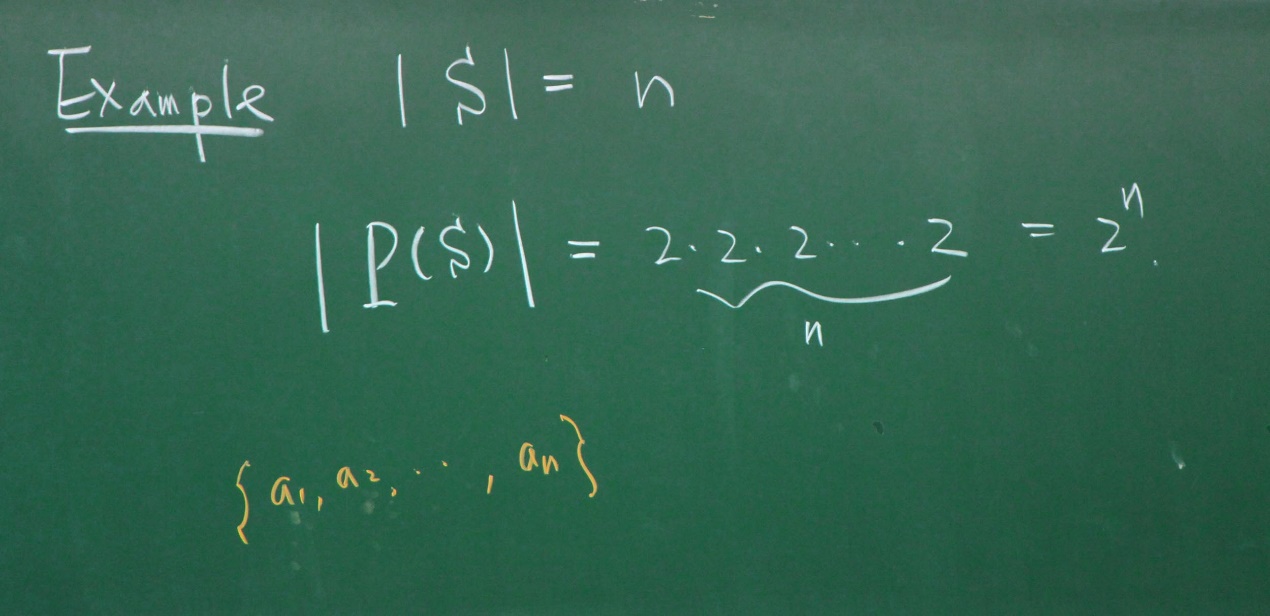 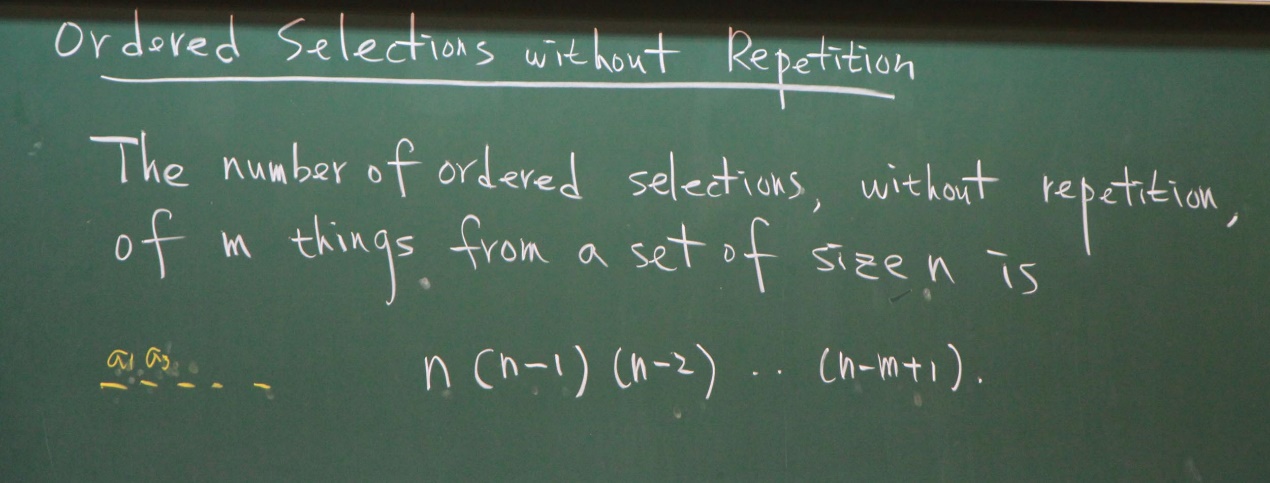 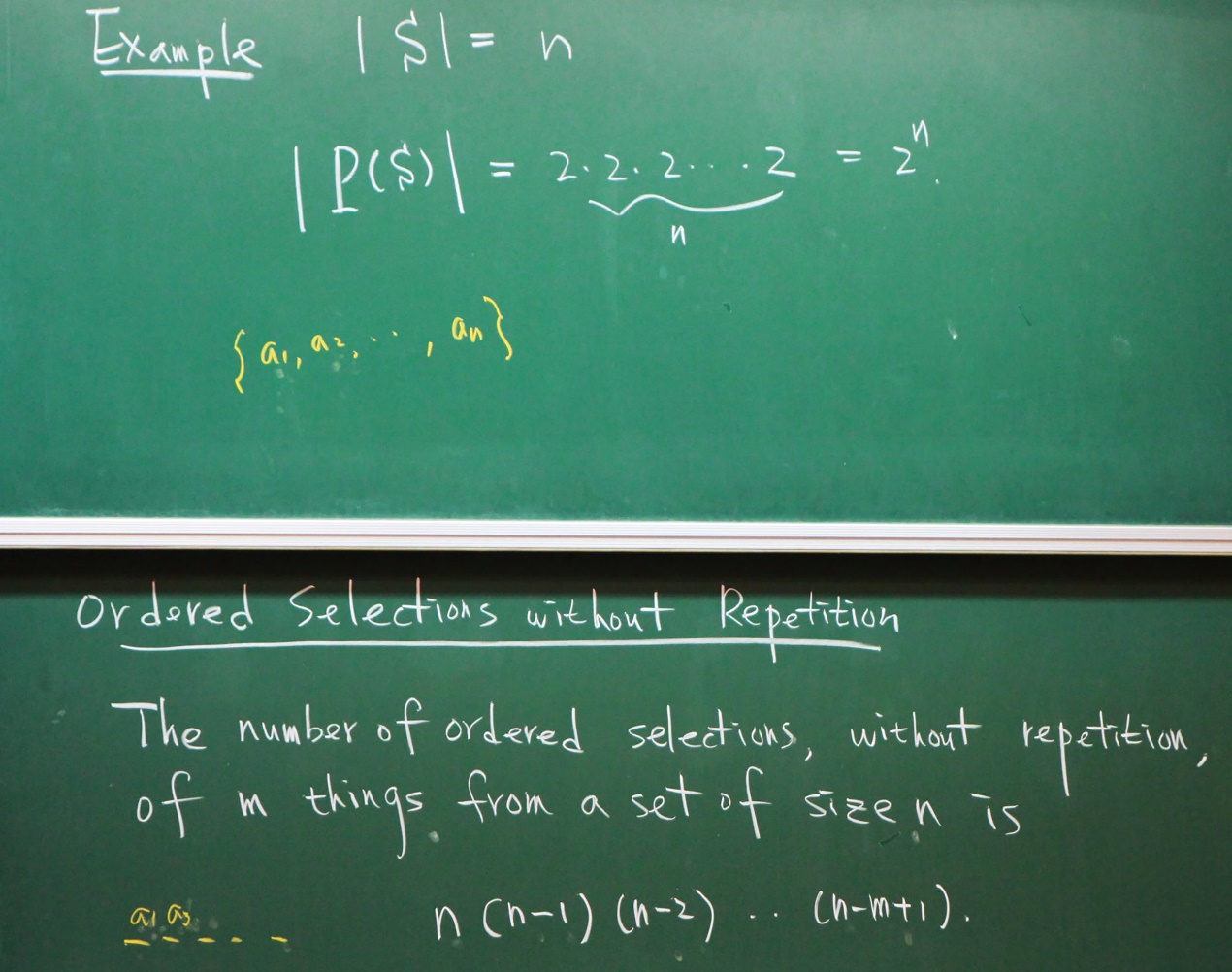 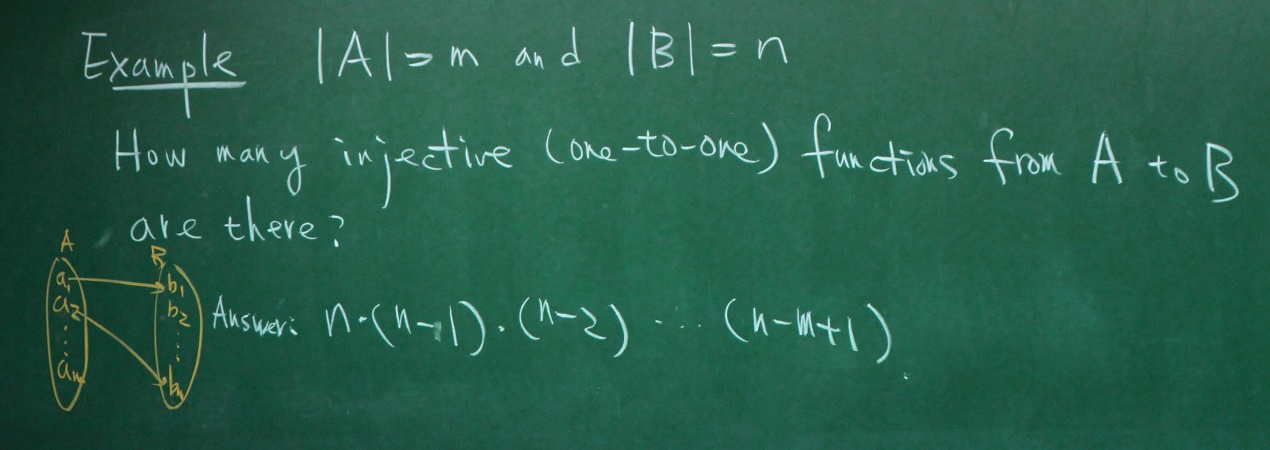 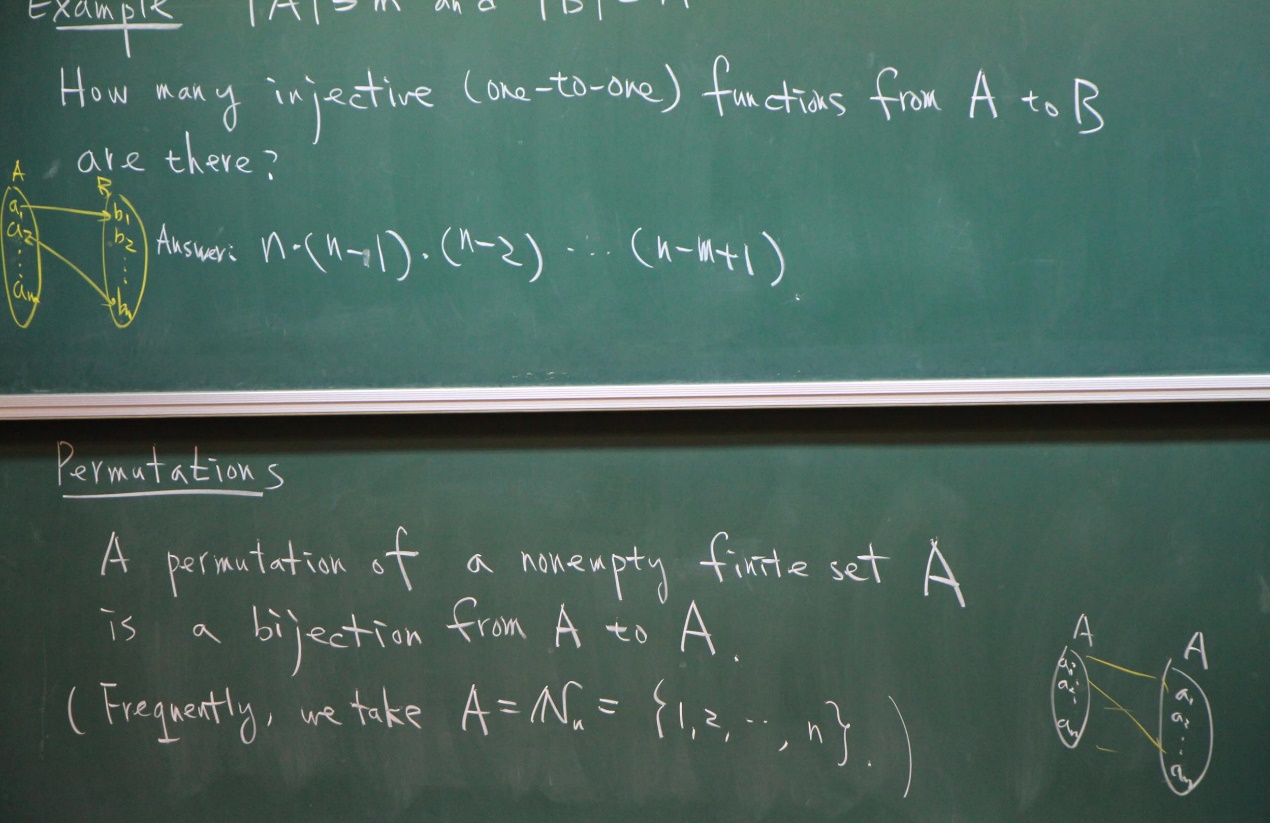 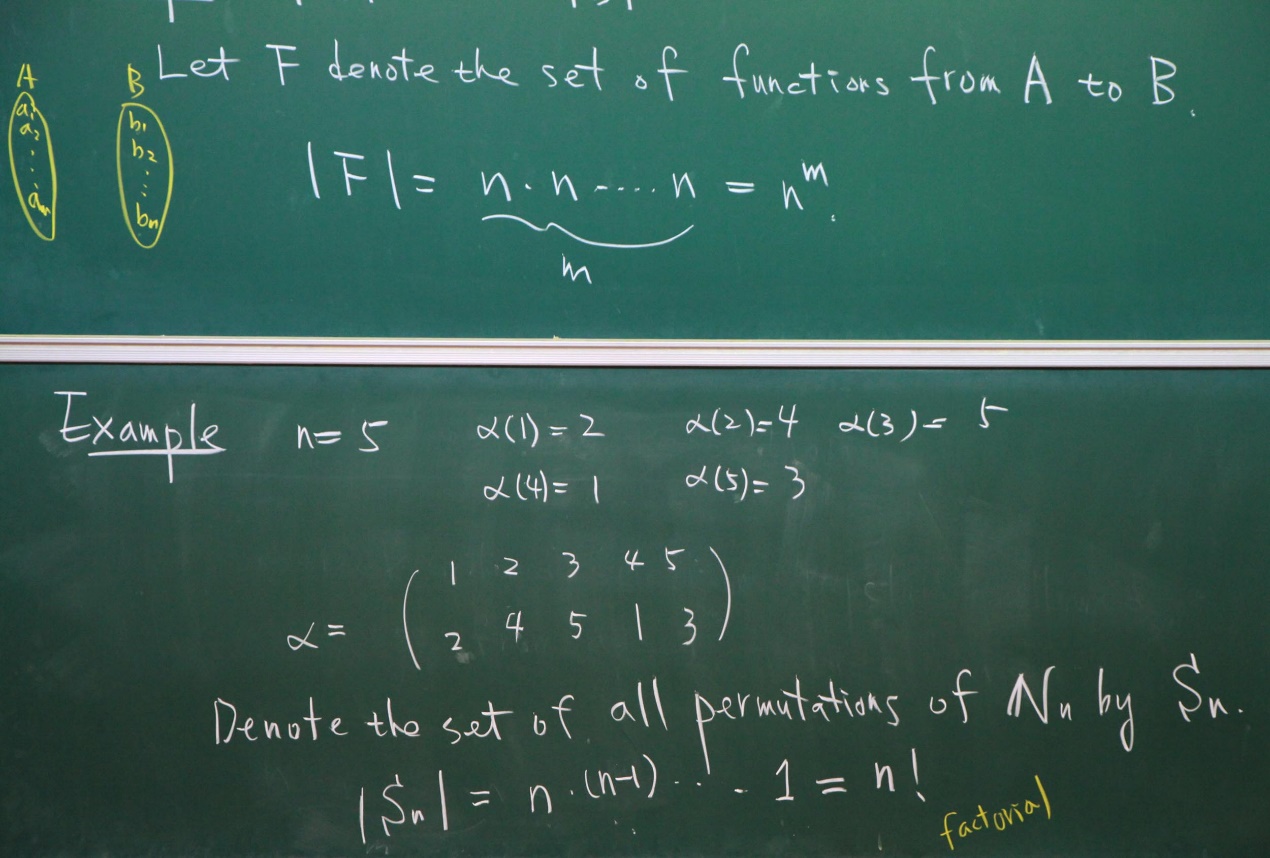 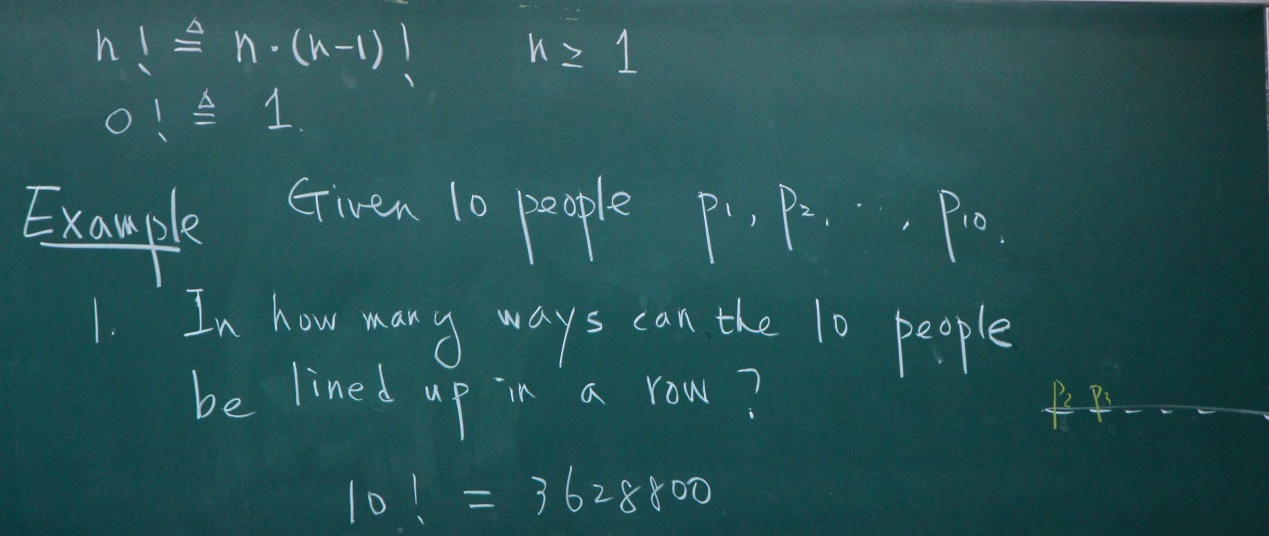 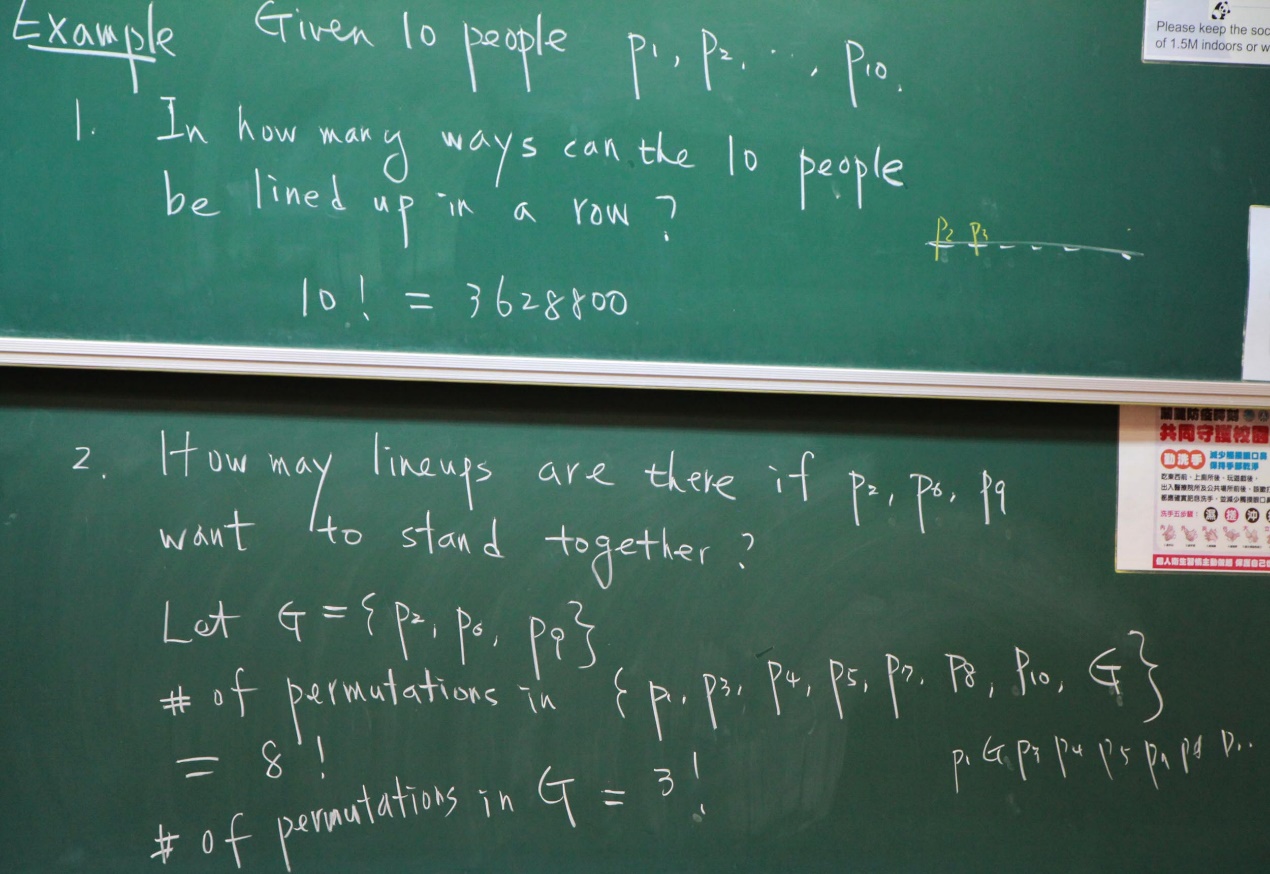 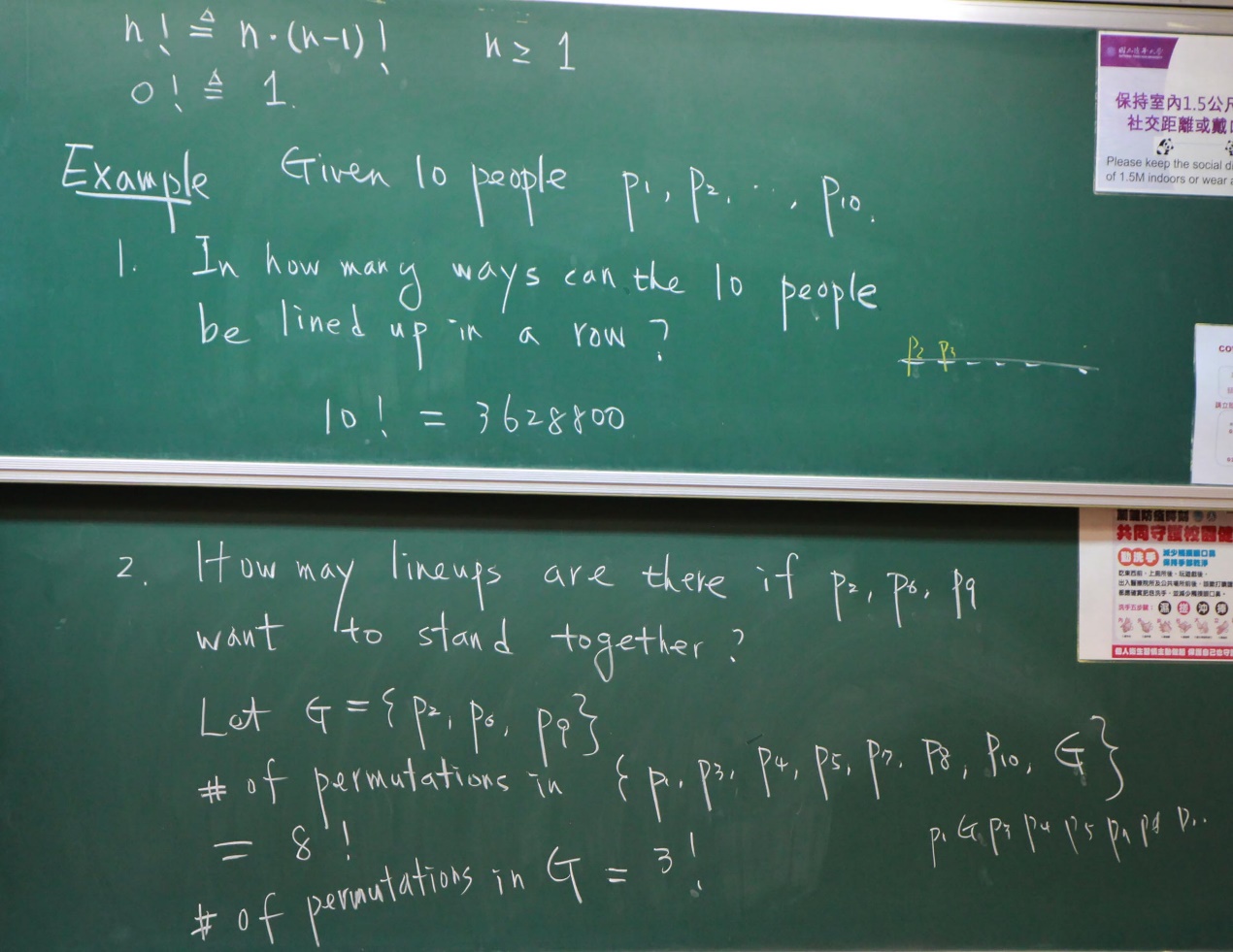 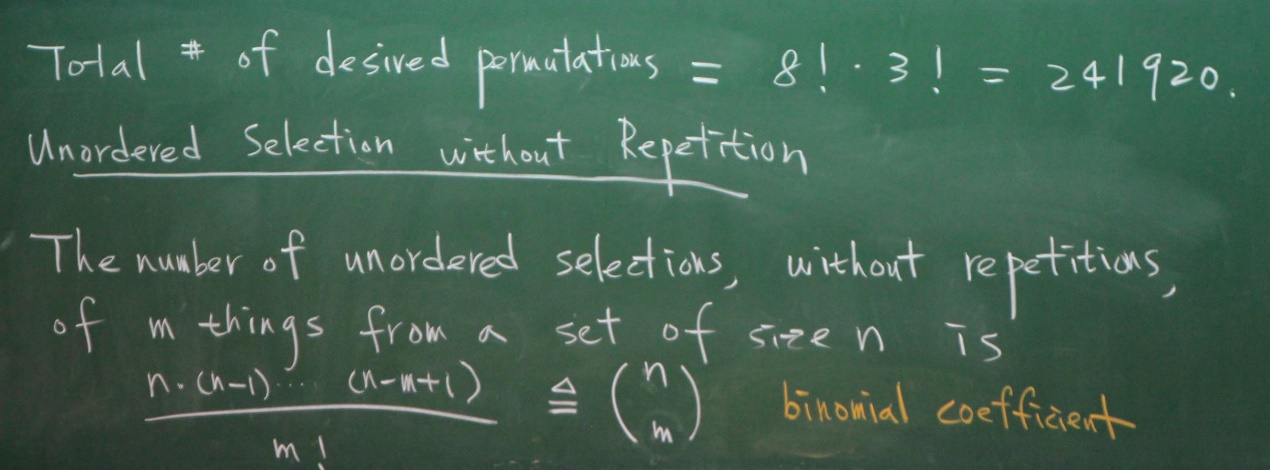 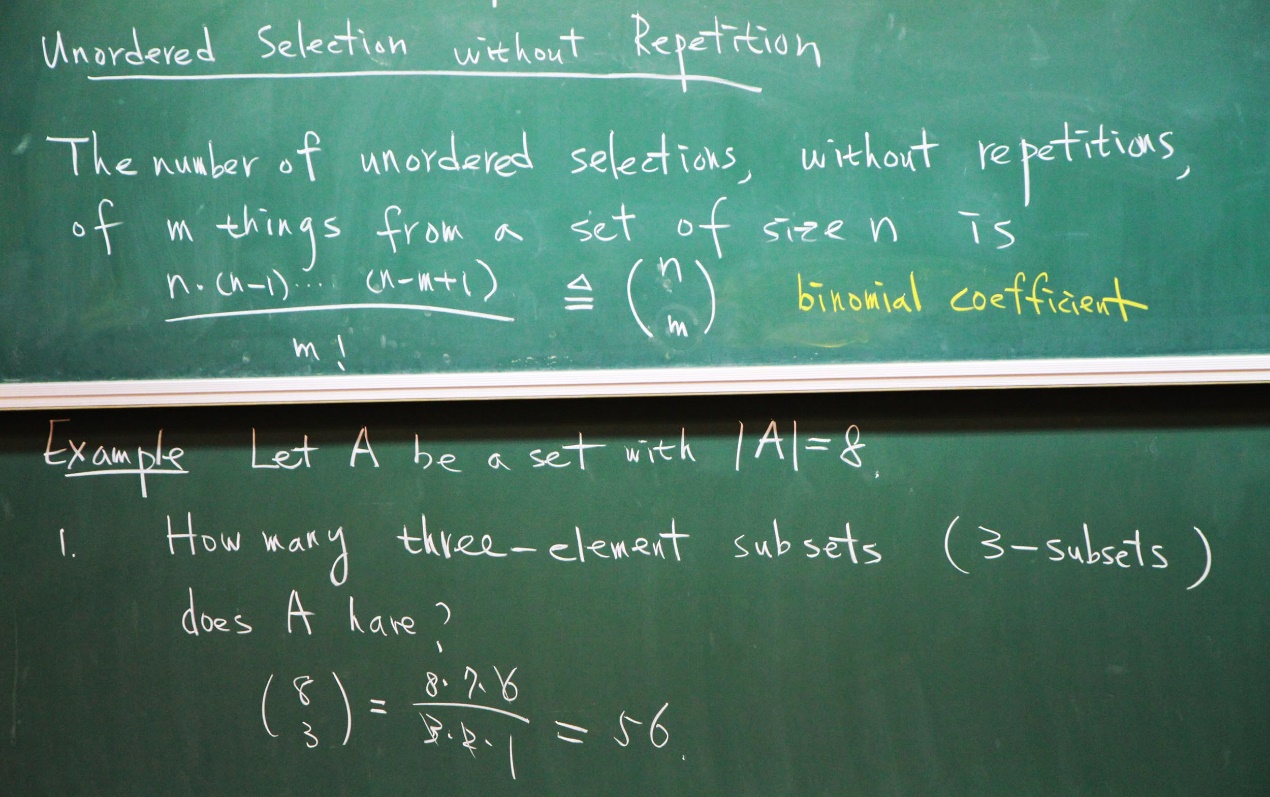 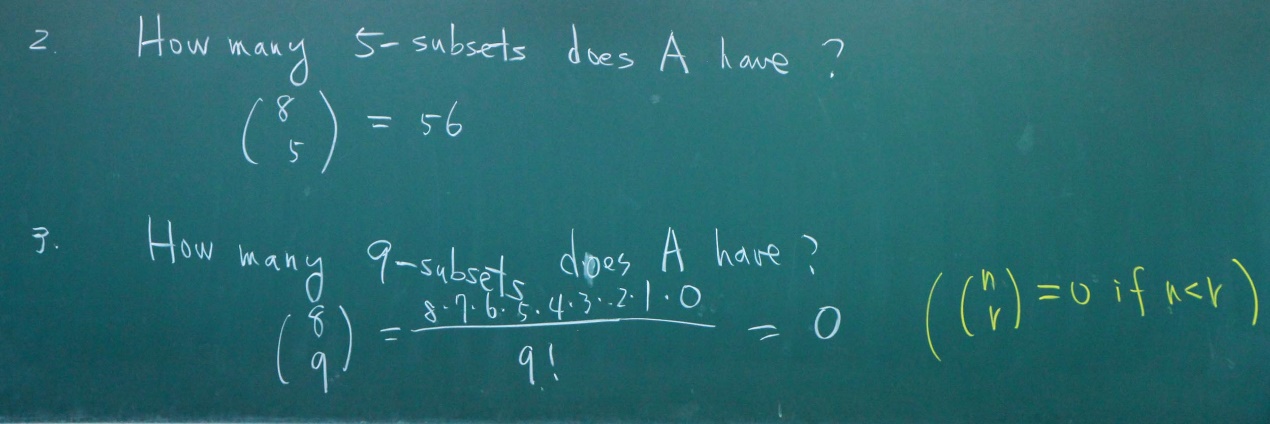 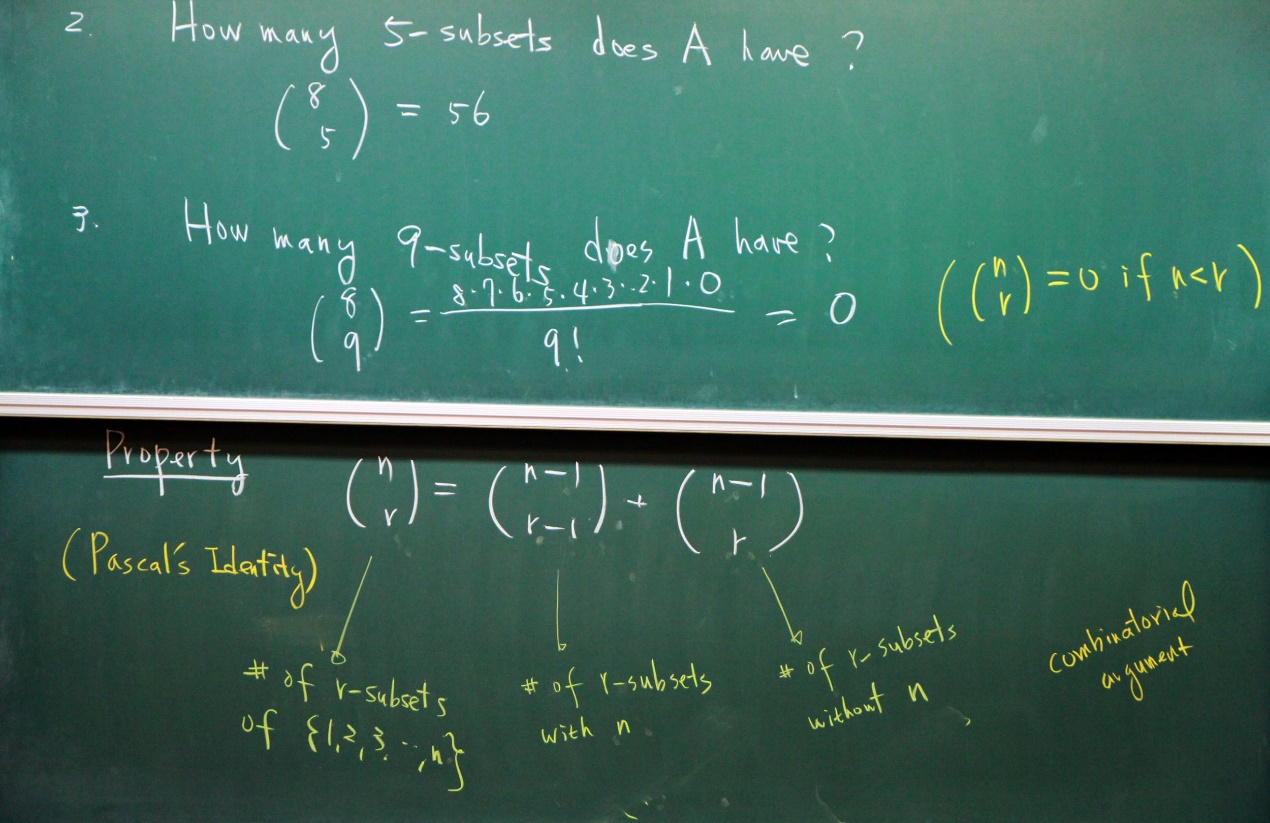 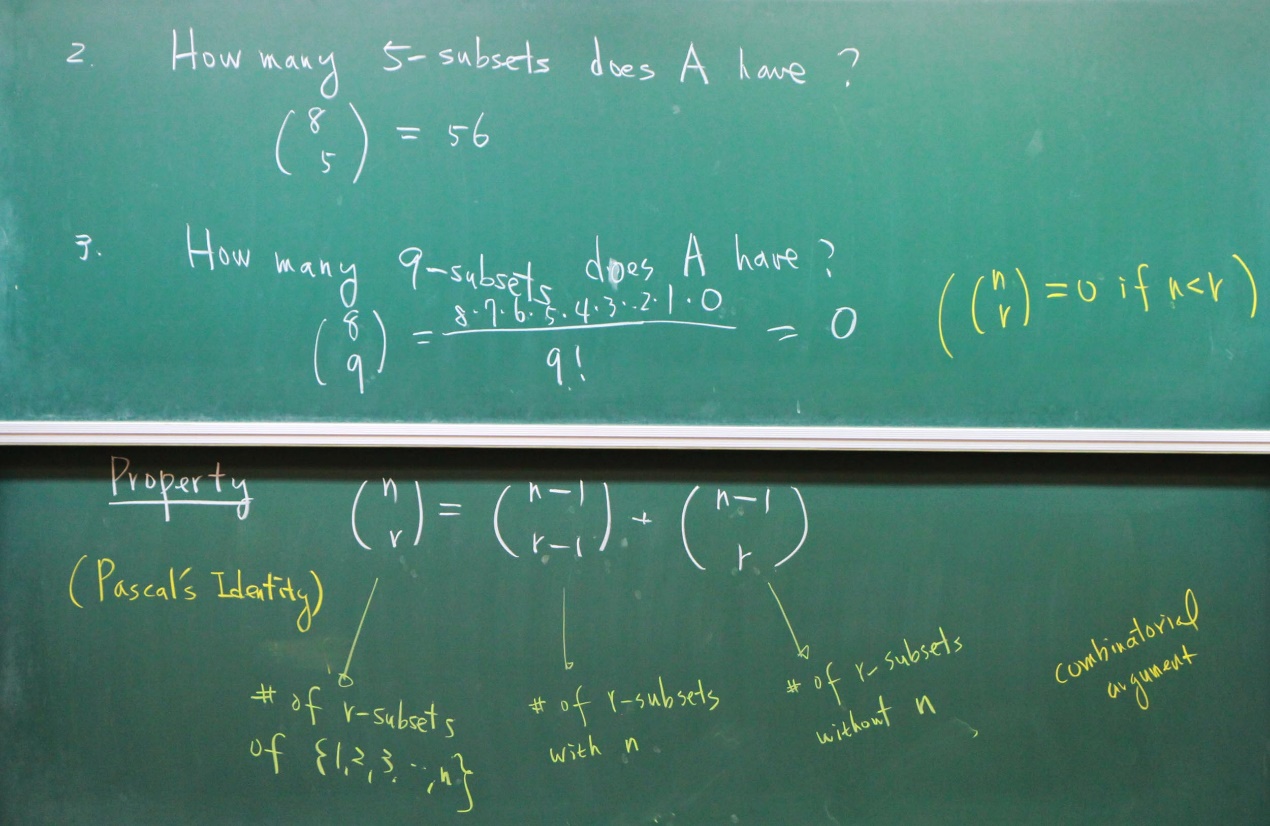 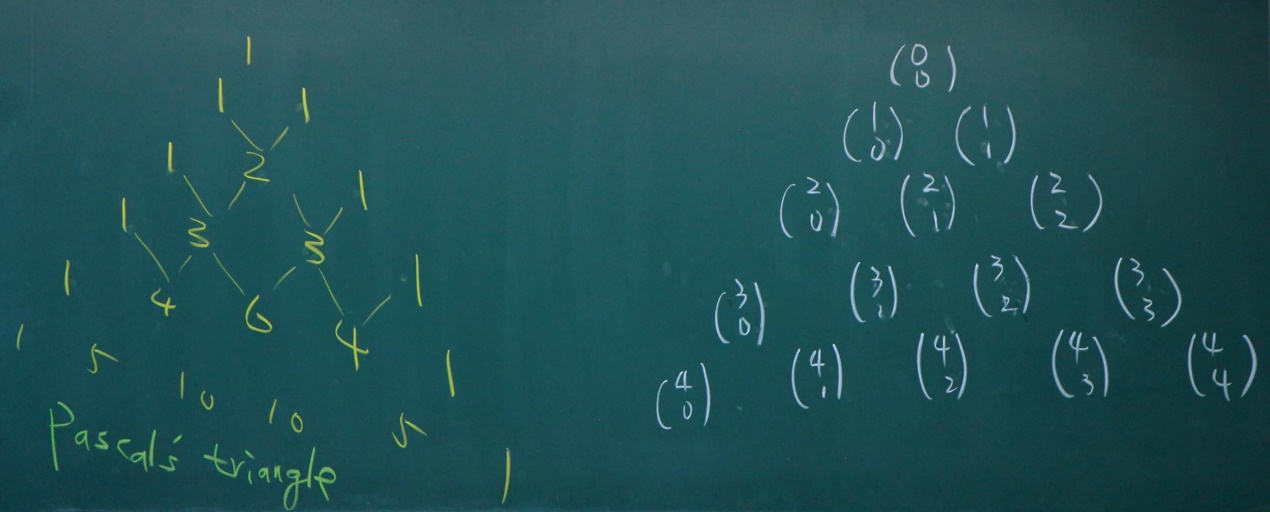 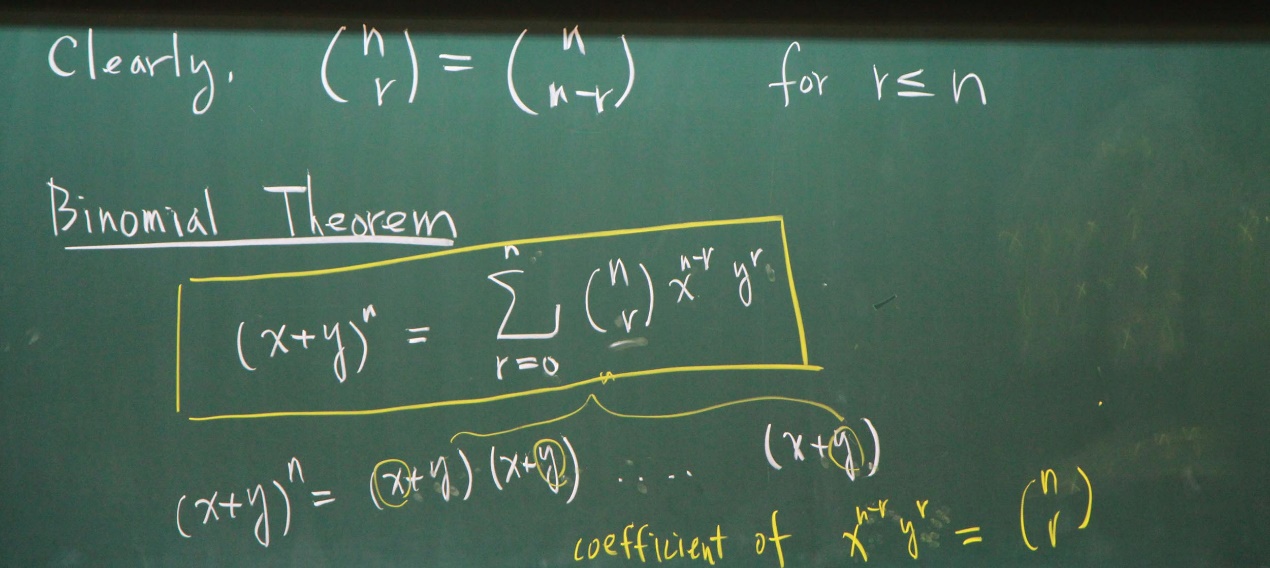 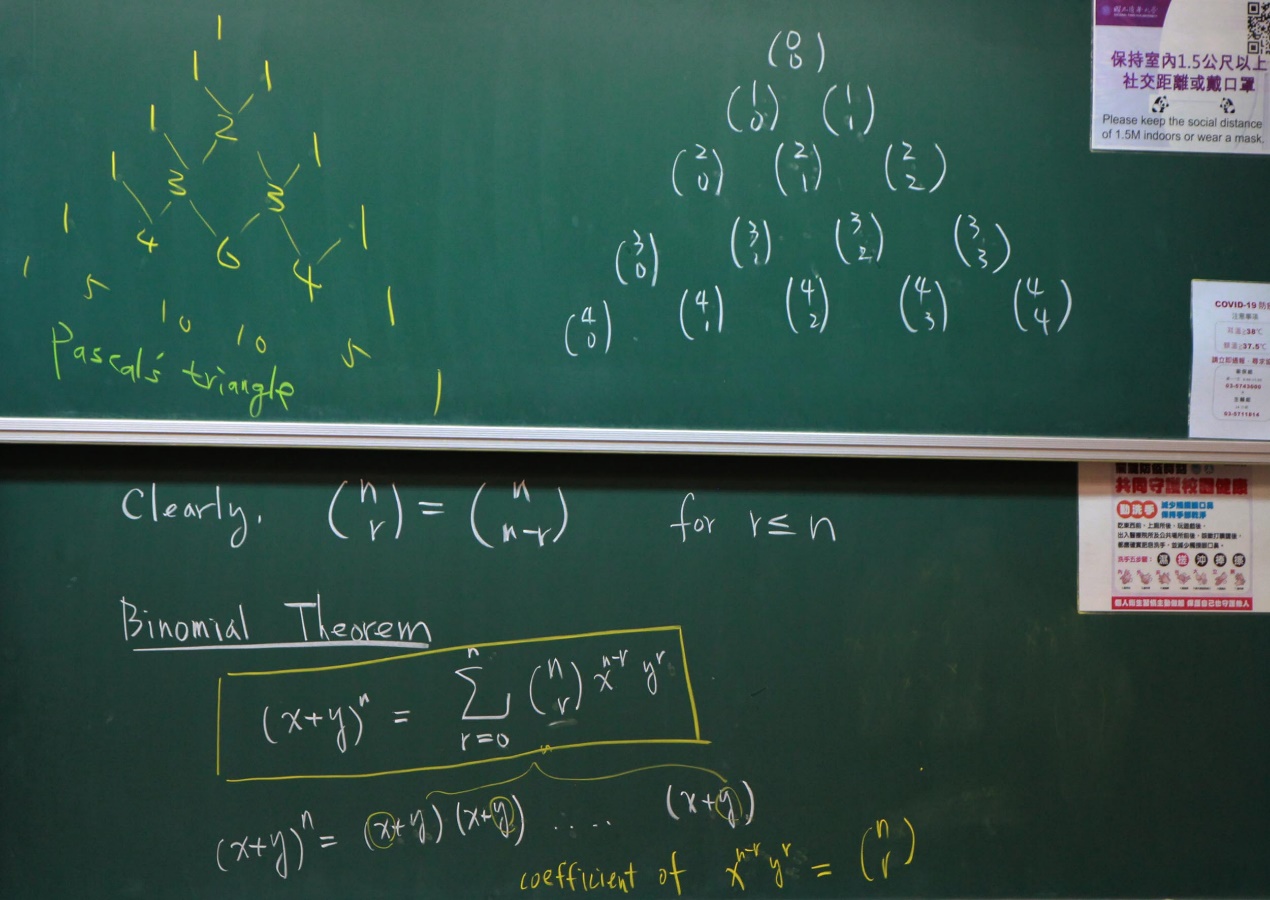 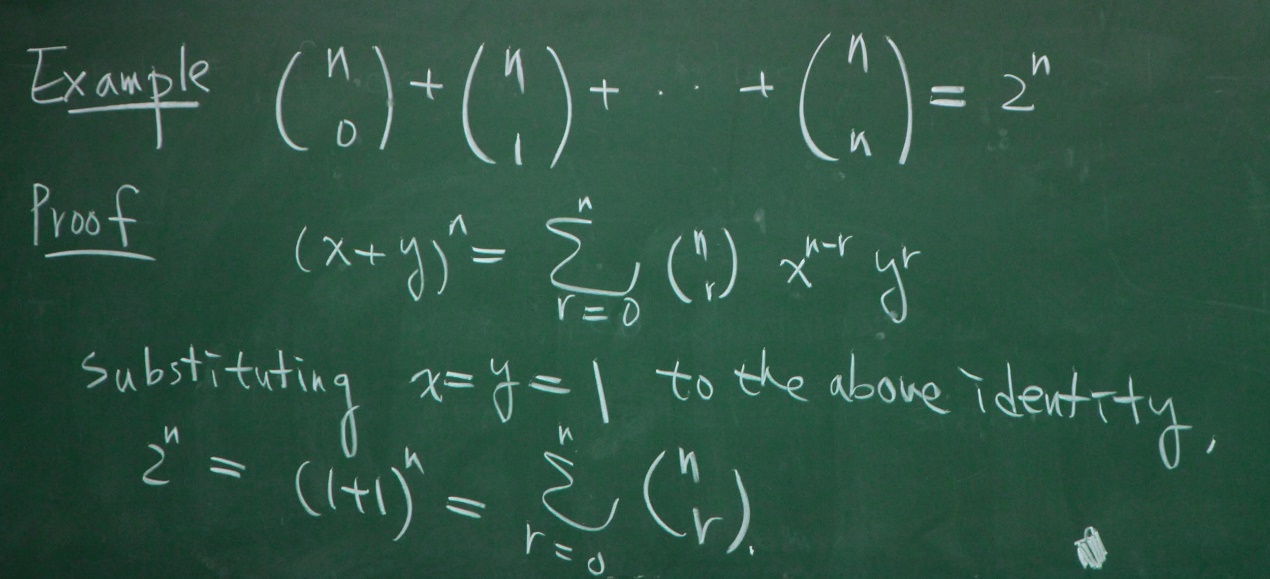 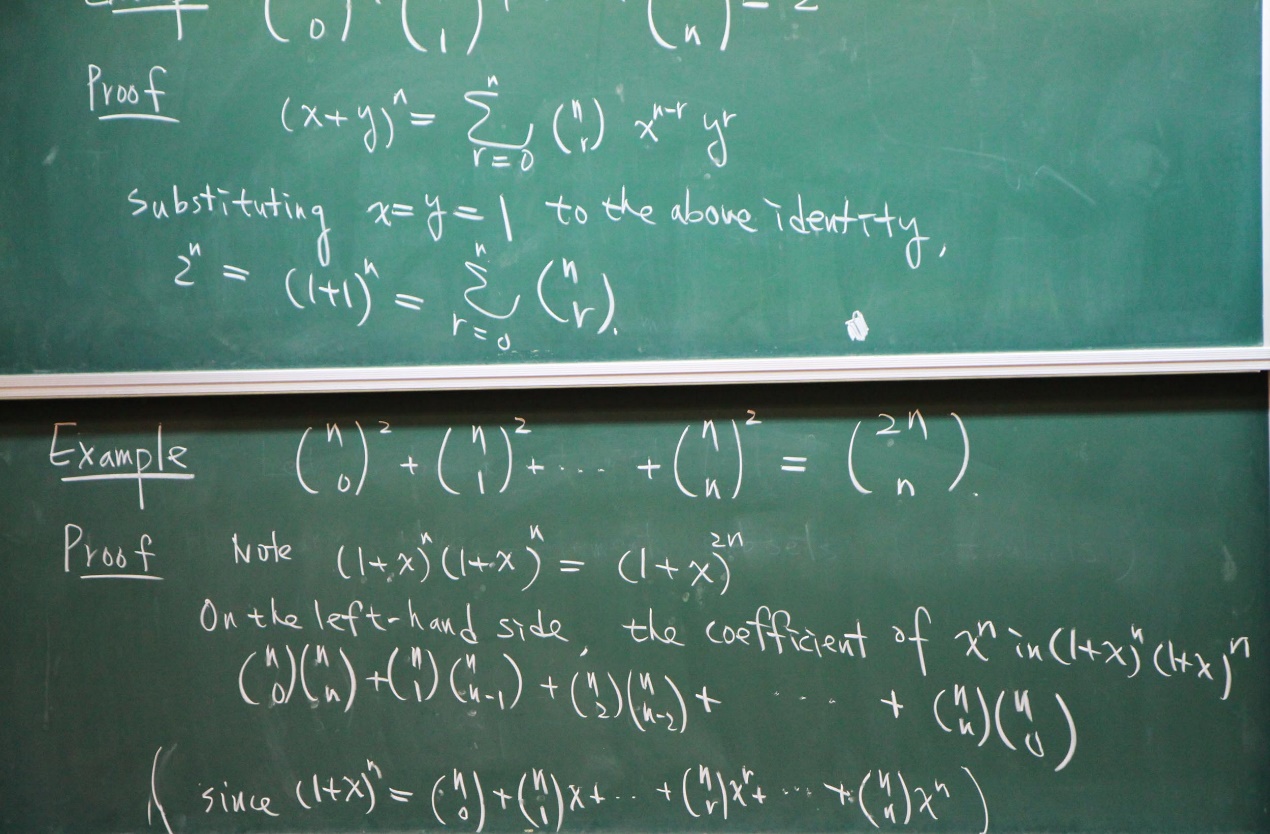 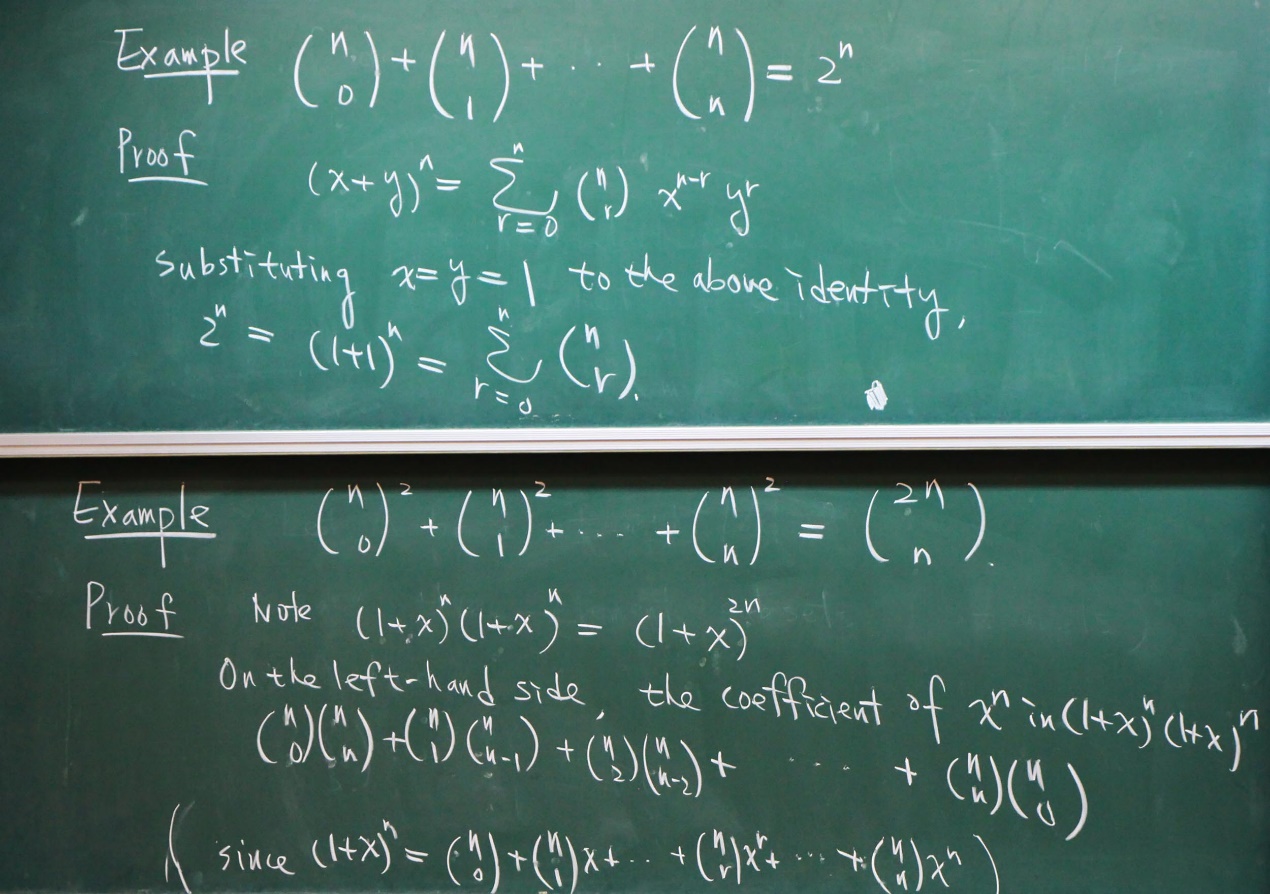 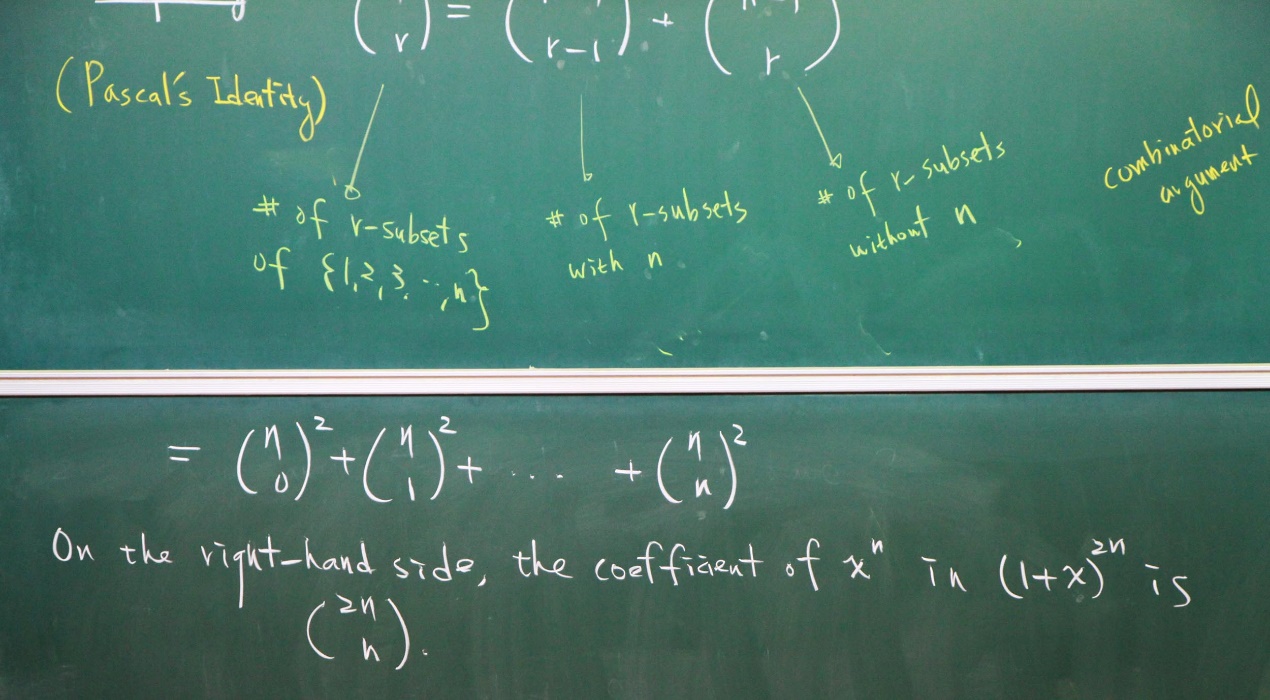 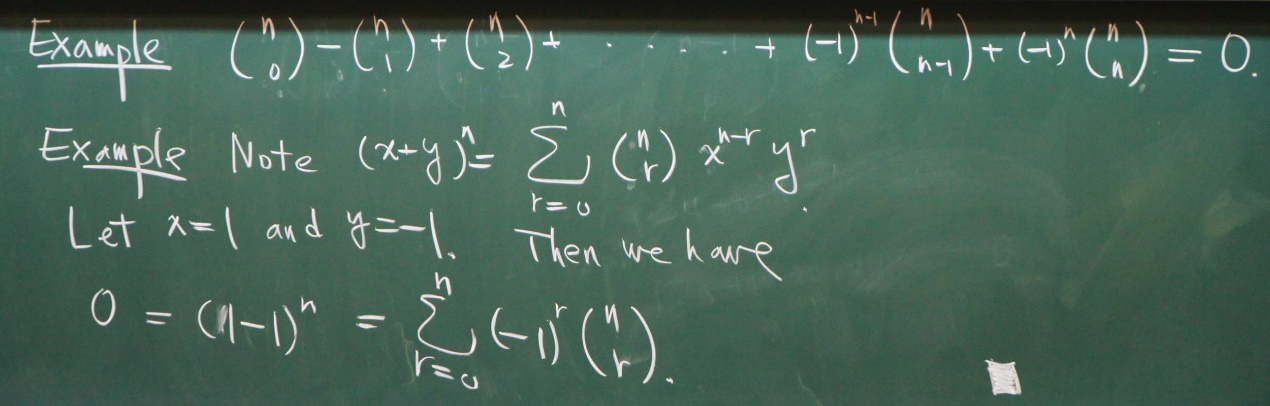 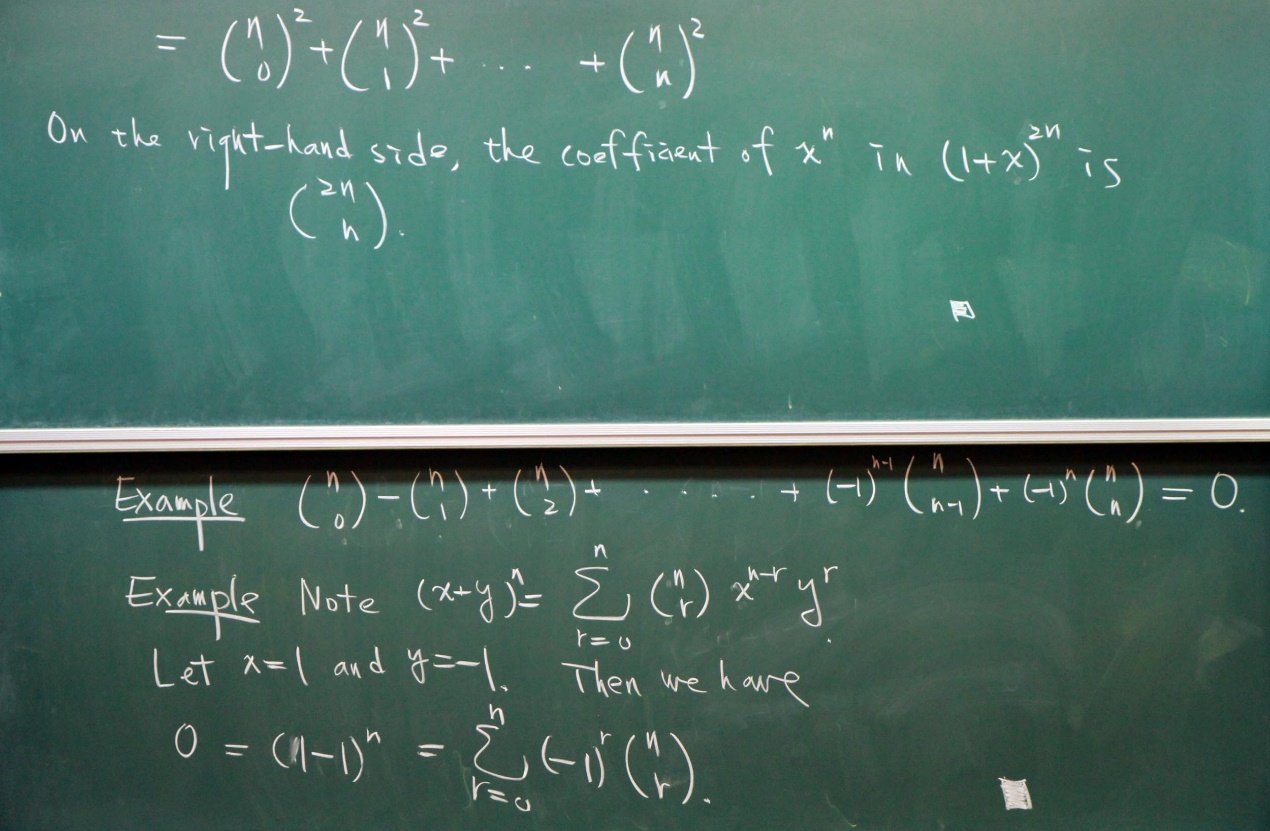 